75.YIL MESLEKİ VE TEKNİK ANADOLU LİSESİ2021-2022 EĞİTİM-ÖĞRETİM YILI 10. SINIFLAR ELEKTRİK ELEKTRONİK ESASLARI DERSİ1.DÖNEM 2.YAZILI SINAVI SORULARIAdı Soyadı :……….………							Alınan Puan:Sınıf ve Numarası:…………SORULARAşağıdaki cümlelerin başında boş bırakılan parantezlere, cümlelerde verilen bilgiler doğru ise D, yanlış ise Y yazınız. (25P)(……) Elektrik enerjisini kısa süreli depolayabilen devre elemanlarına kondansatör denir.(……) Seri bağlı bobinlerde toplam endüktans değeri en büyük endüktans değerinden daha büyüktür.(……) Alternatif akımın yönü ve şiddetinin aynı saykıl içinde değişmesi gerekmez.(……) Dinamo mekanik enerjiyi AC enerjiye dönüştüren aygıttır.(……) Alternatif akımın herhangi bir andaki değerine anlık değer denir.Hareket enerjisini DC elektrik enerjisine dönüştüren DC kaynaklara ne denir? (5P)A) Alternatör	B) Stator	C) Dinamo	D) Akümülatör	E) RotorZamana göre yönü ve şiddeti sürekli değişen akım aşağıda verilenlerden hangisidir? (5P)A) Düzgün doğru akım		B) Yüklü akım			C) Yüksüz akımD) Alternatif akım		E) Değişken doğru akımAlternatif akımın doğru akıma karşılık gelen eşdeğerine ne denir? (5P)A) Maksimum Değer		B) Tepe Değer			C) Etkin DeğerD) Ortalama değer		E) Anlık DeğerT = 0,25 saniye olan sinyalin frekansı aşağıdakilerin hangisinde doğru verilmiştir? (5P)4Hz	B) 2Hz		C) 1Hz		D) 0,25Hz	E) 0,12HzFrekansı 100 Hz olan sinyalin periyodu aşağıdakilerin hangisinde doğru verilmiştir? (5P)0,05 s 	B) 0,04 s 	C) 0,03 s 	D) 0,02 s 	E) 0,01 s (10P)						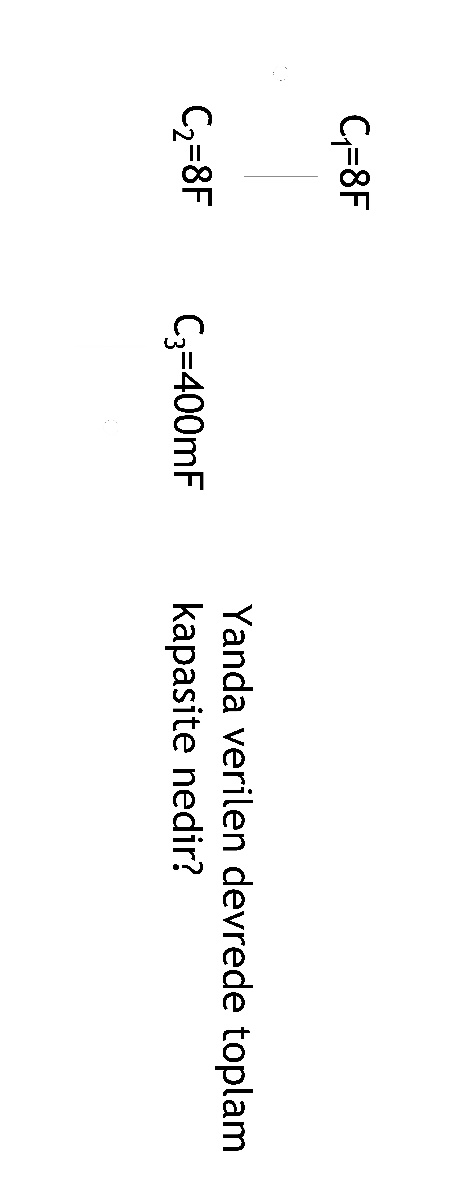 (10P)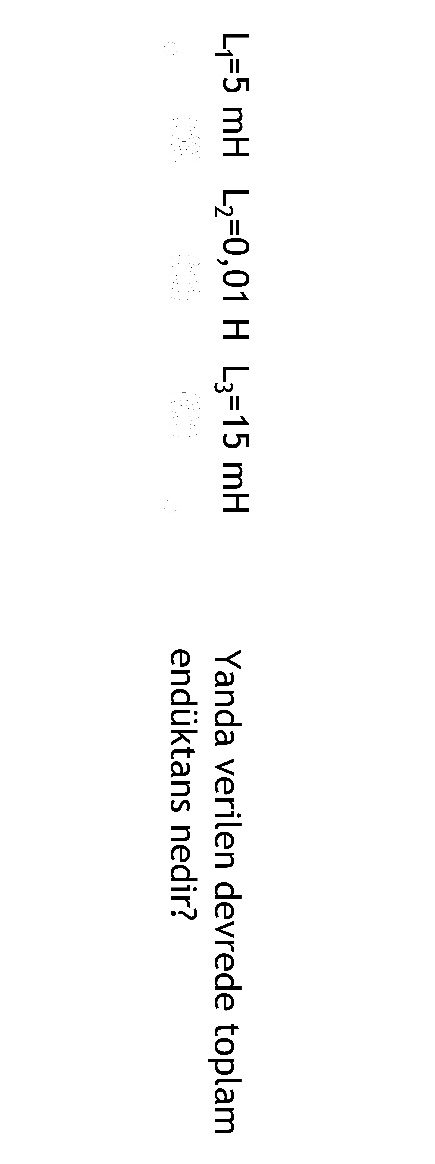 (30P)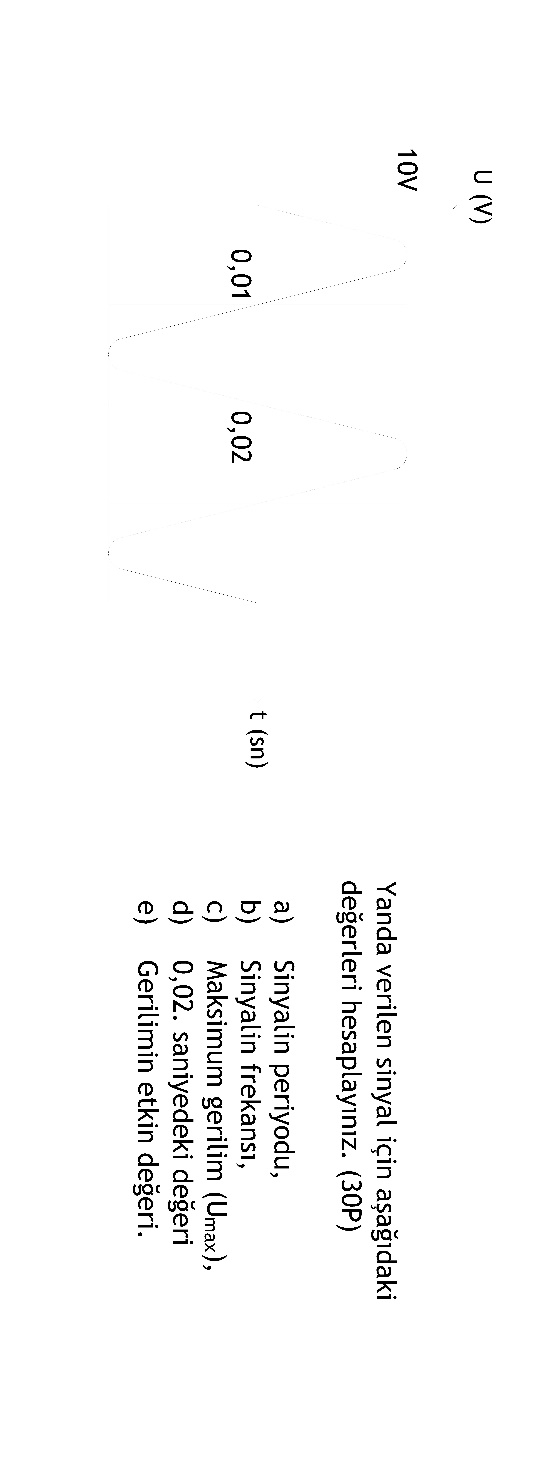 Başarılar Dileriz. Ders Öğretmenleri:  Ertuğrul MACİT, Ercan ÖZTAŞ